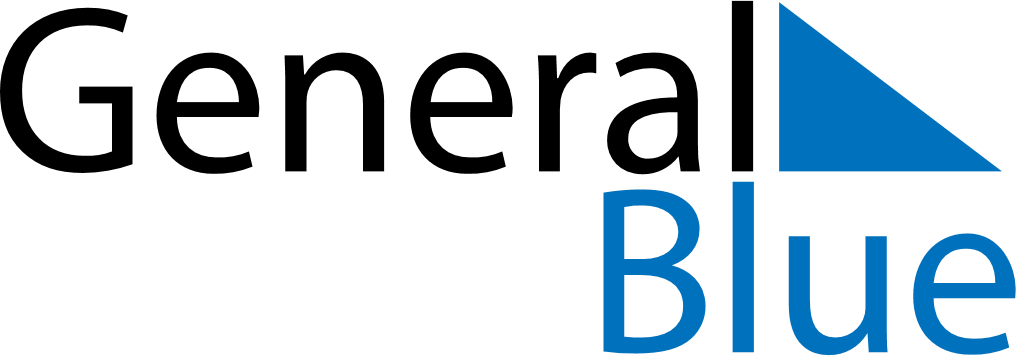 October 2030October 2030October 2030October 2030ArmeniaArmeniaArmeniaSundayMondayTuesdayWednesdayThursdayFridayFridaySaturday123445678910111112Translator’s Day131415161718181920212223242525262728293031